Target 5512 9346Temple Elephant, Thanjavur, India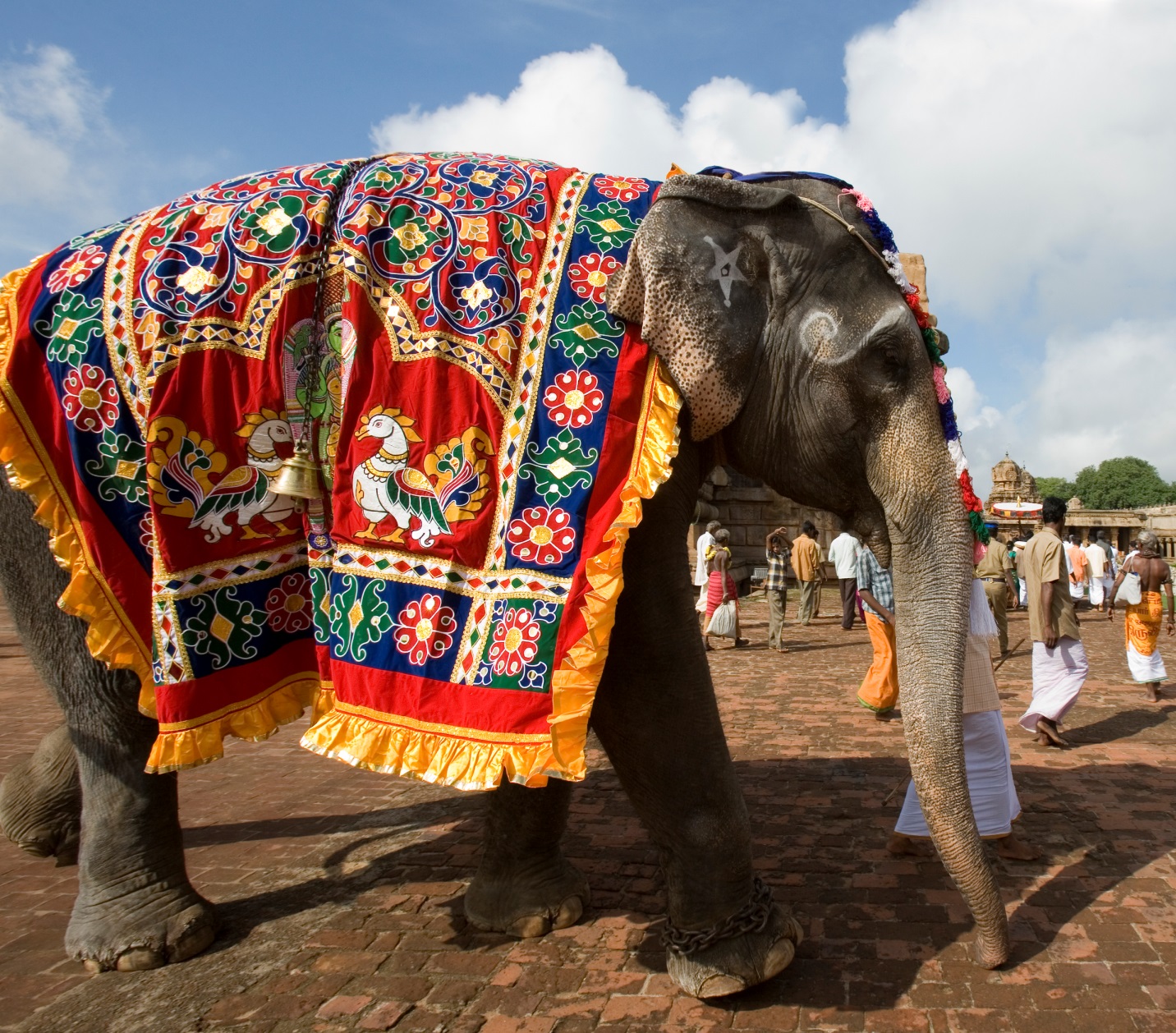 Fair Use For Teaching.  Image purchased from Dreamstime.http://www.dreamstime.com/stock-images-temple-elephant-thanjavur-india-image19196354